ChadwickJames Chadwick20 octobre 1891 et mort le 24 juillet 1974  Nation : BritanniqueDécouverte : Il y a un neutron dans le noyau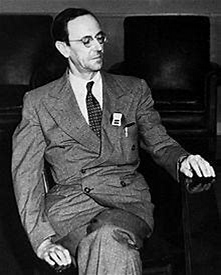 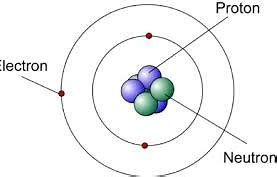 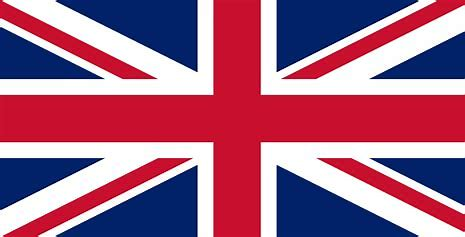 